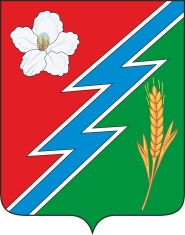 21.10.2022г. № 98РОССИЙСКАЯ ФЕДЕРАЦИЯИРКУТСКАЯ ОБЛАСТЬОСИНСКИЙ МУНИЦИПАЛЬНЫЙ РАЙОНМАЙСКОЕ СЕЛЬСКОЕ ПОСЕЛЕНИЕАДМИНИСТРАЦИЯПОСТАНОВЛЕНИЕОБ УТВЕРЖДЕНИИ ПОРЯДКА ПОДГОТОВКИ И СОГЛАСОВАНИЯ ПРОЕКТА РЕШЕНИЯ АДМИНИСТРАЦИИ МУНИЦИПАЛЬНОГО ОБРАЗОВАНИЯ «МАЙСК» ОБ ИЗМЕНЕНИИ СУЩЕСТВЕННЫХ УСЛОВИЙ КОНТРАКТА НА ЗАКУПКИ ТОВАРОВ, РАБОТ, УСЛУГ ДЛЯ ОБЕСПЕЧЕНИЯ НУЖД МО «МАЙСК» ЗАКЛЮЧЕННОГО ДО 1 ЯНВАРЯ 2023ГОДА, ПО СОГЛАШЕНИЮ СТОРОН В целях реализации части 65.1 статьи 112 Федерального закона от 5 апреля 2013 года № 44-ФЗ «О контрактной системе в сфере закупок товаров, работ, услуг для обеспечения государственных и муниципальных нужд», руководствуясь Уставом муниципального образования "Майск"ПОСТАНОВЛЯЮ: 1. Утвердить прилагаемый Порядок подготовки и согласования проекта решения администрации муниципального образования "Майск" об изменении существенных условий контракта на закупку товаров, работ, услуг для обеспечения нужд муниципального образования "Майск", заключенного до 1 января 2023 года, по соглашению сторон.2. Настоящее постановление подлежит опубликованию в «Вестнике» муниципального образования «Майск», размещению на официальном сайте муниципального образования "Майск" в сети «Интернет».3. Контроль за исполнением настоящего постановления оставляю за собой.Глава муниципального образования «Майск»С.А.ВороновПриложениек постановлению от 21 октября 2022 г. № 98Порядок подготовки и согласования проекта решения администрации муниципального образования «Майск» об изменении существенных условий контракта на закупку товаров, работ, услуг для обеспечения нужд муниципального образования «Майск», заключенного до 1 января 2023 года, по соглашению сторон1. Настоящий порядок подготовки и согласования проекта решения администрации муниципального образования «Майск» об изменении существенных условий контракта) на закупку товаров, работ, услуг для обеспечения нужд муниципального образования «Майск», заключенного до 1 января 2023 года, по соглашению сторон (далее – Порядок) разработан в целях реализации части 65.1 статьи 112 Федерального закона от 5 апреля 2013 года № 44-ФЗ «О контрактной системе в сфере закупок товаров, работ, услуг для обеспечения государственных и муниципальных нужд» (далее - Закон о контрактной системе) и устанавливает процедуру подготовки и согласования проекта решения администрации муниципального образования «Майск» об изменении существенных условий контракта на закупку товаров, работ, услуг для обеспечения нужд муниципального образования «Майск», заключенного до 1 января 2023 года, по соглашению сторон.2. Проект решения подготавливается в форме постановления администрации муниципального образования «Майск».3. Инициатором подготовки проекта решения и ответственным за его согласование выступают заказчики муниципального образования «Майск» (ответственные за исполнения контракта лица).4. Проект решения должен содержать:1) дату контракта;2) уникальный номер реестровой записи в реестре контрактов (номер контракта);3) предмет контракта.5. К проекту решения прилагается:1) обоснование заключения дополнительного соглашения с описанием независящих от сторон контракта обстоятельств, повлекших невозможность его исполнения (описание фактических обстоятельств), предложение об изменении существенных условий контракта и обоснование таких изменений по форме согласно приложению к настоящему Порядку;2) документы, подтверждающие обстоятельства, повлекшие невозможность исполнения контракта, в том числе заключение об обстоятельствах непреодолимой силы, полученное в соответствии с постановлением Совета Торгово-промышленной палаты Российской Федерации от 24 июня 2021 года № 7-2 «Об утверждении Положения о свидетельствовании уполномоченными торгово-промышленными палатами обстоятельств непреодолимой силы по договорам (контрактам), заключенным в рамках внутрироссийской экономической деятельности» (при наличии).3) проект дополнительного соглашения к контракту об изменении существенных условий контракта.6. На основании принятого администрацией муниципального образования «Майск» решения осуществляется подписание дополнительного соглашения к контракту.Приложениек Порядку подготовки и согласования проекта решения администрации муниципального образования «Майск» об изменении существенных условий контракта на закупку товаров, работ, услуг для обеспечения нужд муниципального образования «Майск», заключенного до 1 января 2023 года, по соглашению сторонОбоснование изменений существенных условий контрактаоб изменении  контракта от __________________N ___________________(указывается  реестровый  номер  контракта, при наличии, реквизиты контракта у единственного поставщика(подрядчика, исполнителя)"____________________________________________________________________"                                            (указывается предмет контракта)Указать причины невозможности исполнения контрактов,  например, используятекст, приведенный ниже.В связи с обращением _________________(поставщика, подрядчика, исполнителя ___________ (указывается наименование контрагента), из-за возникновения независящих от сторон обстоятельств, влекущих невозможность исполнения контракта  в условиях санкционного давления, а также учитывая высокую волатильность валюты и ограничение поставок (указать предмет контракта и причину  невозможности его исполнения), заказчик __________ (указывается наименование заказчика), руководствуясь частью  65.1 статьи 112 Федерального закона от 5 апреля 2013 года N 44-ФЗ "О контрактной системе в сфере закупок товаров, работ, услуг для обеспечения государственных и муниципальных нужд", считает необходимым изменить следующие существенные условия контракта от _______________N ___________(указываются реестровый номер контракта, при наличии, реквизиты контракта у единственного поставщика  (подрядчика, исполнителя) "_________" указывается наименование(или предмет)контракта.________________________________  ___________     ___________________   (заказчик,должность руководителя или уполномоченного лица                (подпись)                 (расшифровка подписи)"___" ____________ 20 ____ г.